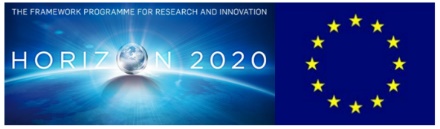 Programme: Horizon 2020Project: METICOSProject Duration: 1/09/2019-31/08/2022 (36 months)Overall Budget: €4.997.481,25	METICOS Project (H2020) started in September 2020 aiming to introduce Big Data Analysis 	of border control information systems, in order to provide a step-change towards more 	modern and efficient Smart Border management and towards gaining societal and political 	acceptance of modern control technologies of EU borders such as “no-gate solutions”.

	METICOS project will develop a platform able to integrate information systems and networks 	of sensors in order to validate the efficiency and users’ acceptance of these Smart Border 	technologies empowering three major sub-divisions of the wider border control sector.	METICOS was presented at the Nicosia Risk Forum, organized on the 26th of November 	2020. Nicosia Risk Forum is an innovative event for the area of South-Eastern Europe, which 	brings together academic, industrial, governmental, policy, and other societal stakeholders 	with a significant interest in societal safety. METICOS Project Coordinator Mr. Pantelis 	Velanas presented the project and its objectives.	METICOS takes the initiative to create a synergy/community with other EU-funded 	projects and initiatives in order to exchange methodologies, practices, services, and 	knowledge created. 
	Our Goals: Identify common problems. Discuss on methodologies that each project prepares.Establish a joint task force for integrating the knowledge generated from each project. Exchange ideas about future policy suggestions.Support each other in terms of communication and dissemination.Police Partners in the Project: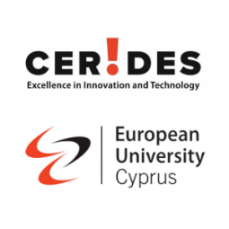 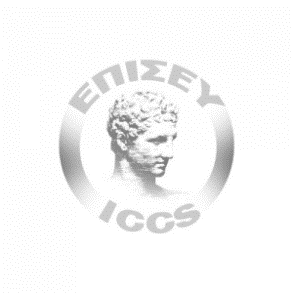 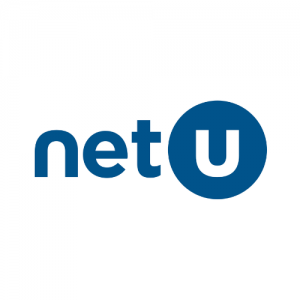 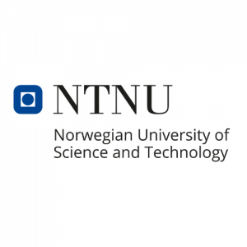 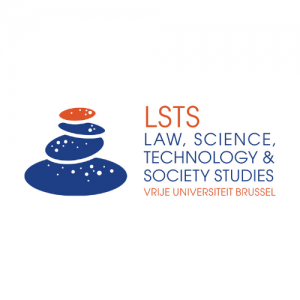 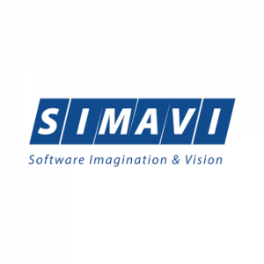 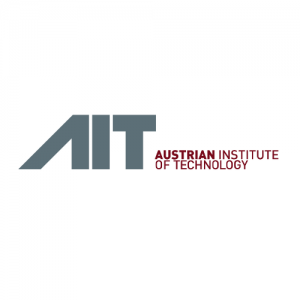 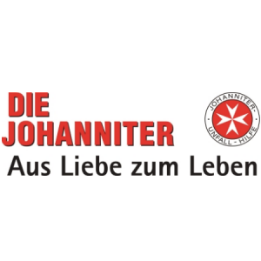 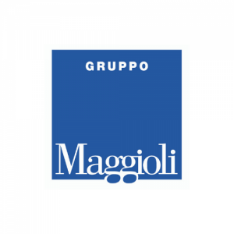 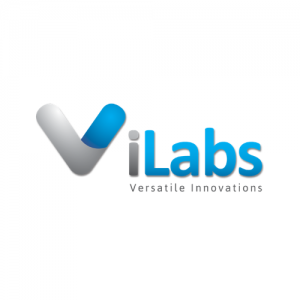 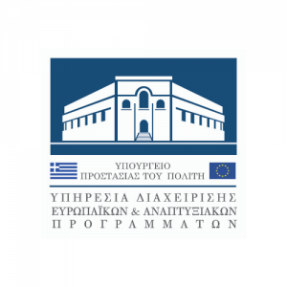 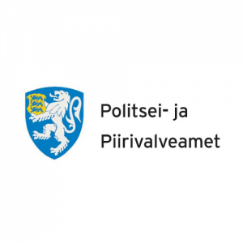 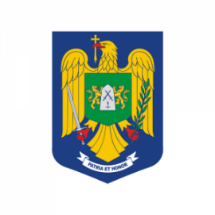 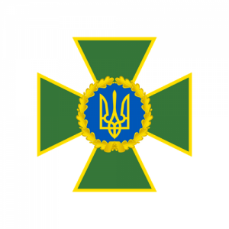 Head of the Head: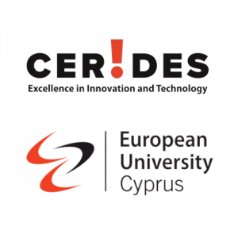 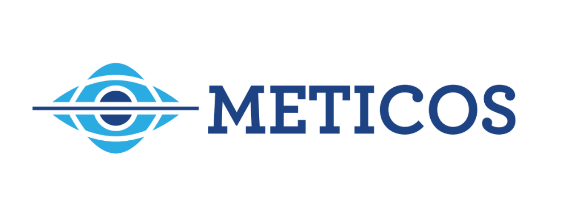 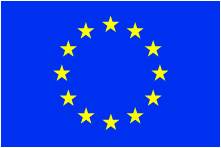 The project receives funding from the Horizon Programme 2020 Research                                  and Innovation of EU (Agreement No.   GA883075)